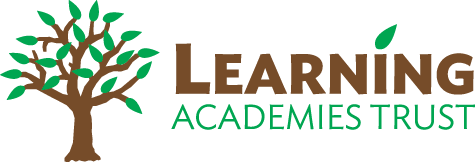                              Job SpecificationClassroom TeacherRoles and Responsibilities Take responsibility for a class or classes of children determined on an annual basis by the Executive Headteacher and in accordance with the duties listed below.To carry out the professional duties covered by the latest School Teachers’ Pay and Conditions Document. The postholder will be expected to undertake duties in line with the professional standards for qualified teachers and uphold the school’s professional code of conduct. .  Deliver and administer statutory and non-statutory assessments.  Teach a class or classes of pupils, and ensure that planning, preparation, recording, assessment and reporting meet their varying learning and social needs. Maintain the positive ethos and core values of the school, both inside and outside the classroom. Promote the school’s visions, aims and values.Contribute to constructive teambuilding amongst teaching and non-teaching staff, parents and governors. Be willing to take part in wider school life.  Bring initiative, energy and drive to the team. Have high expectations of every child from their given starting points.  Refuse to allow disadvantage to be a barrier to their children’s achievements.  Empower and inspire children and staff to want to succeed. Have secure subject knowledge in the primary curriculum.  Lead a subject across the school and support the development of the curriculum.Contribute to the improvement of the school through INSET and development of resources.Be immersed in our inclusive nature as a school and recognise/appreciate the needs of our children and community.  As a Class Teacher: The Class Teacher will: Implement agreed school and trust policies and guidelines. Support initiatives decided by the LAT, Executive Headteacher and staff. Plan appropriately to meet the needs of all pupils, through differentiation of tasks. Be able to set clear targets, based on prior attainment, for pupils’ learning. Through high quality teaching deliver a school curriculum that inspires all children. Provide a stimulating classroom environment, where resources can be accessed appropriately by all pupils. Keep appropriate and efficient records, integrating formative and summative assessment into planning. Work with school leaders to track the progress of individual children and intervene where pupils are not making progress. Report to parents on the development, progress and attainment of pupils. Promote the school’s code of conduct amongst pupils, in accordance with the school's behaviour policy. Participate in meetings which relate to the school's management, curriculum, administration or organisation. Communicate and co-operate with specialists from outside agencies. Make effective use of ICT to enhance learning and teaching. Lead, organise and direct support staff within the classroom. Participate in the performance management system for the appraisal of their own performance, or that of other staff. This job description will be reviewed annually as part of the performance management review process, or more frequently if necessary. It may be amended at any time after consultation with the Executive Headteacher and postholder.  Name: Signed: Classroom TeacherPERSON SPECIFICATION Job Title  Classroom Teacher  Location   Salisbury Road Primary School Responsible to   Executive Headteacher Job TypeTemporary (Until 31st December 2022) Salary FTEMPS1 – MPS6 £25,714.00 – £36,961.00(Depending on experience) FTE1.0 FTE Closing Date30th June 2022 Interview DateW/C 4th July 2022EssentialDesirableHigh quality teaching leading to good progress and outcomesExcellent teaching skills and a passionate commitment to excellence and enjoymentAbility to lead a curriculum areaHigh quality teaching leading to good progress and outcomesExperience of working successfully across different age groups within a primary schoolHigh quality teaching leading to good progress and outcomesExcellent use of feedback and assessment to support children’s understanding of their next steps and targetsHigh quality teaching leading to good progress and outcomesUnderstanding of the importance of pupil progress data tracking and target settingCommitment to meet all of the needs of the childrenProven ability to cater for the needs of all children, including the most vulnerable and pupil premium children Experience of working with EAL childrenCommitment to meet all of the needs of the childrenProven ability to improve outcomes for children (academic and pastoral)Commitment to meet all of the needs of the childrenClear awareness of how to keep children safeHigh quality behaviour managementA proven ability to manage children’s behaviour, using a positive approachHigh quality behaviour managementEvidence of an ongoing positive and enthusiastic approach to motivating the children and supporting colleaguesCommitment to the wider life of the school and professional developmentGood emotional intelligence and inter-personal skillsSense of humourCommitment to the wider life of the school and professional developmentAbility to work sensitively with children, parents and carersWillingness to lead extra-curricular activitiesCommitment to the wider life of the school and professional developmentAbility to be flexible and adapt to any last-minute changesCommitment to the wider life of the school and professional developmentKeen interest in further professional development and evidence of responding positively to advice givenCommitment to the wider life of the school and professional developmentCommitment to working collaboratively with colleagues at Salisbury Road and across the Trust for the good of all childrenQualified teacher statusCommitment to following the school’s code of conduct (within staff handbook)